муниципальное бюджетное образовательное учреждениеБурановская средняя общеобразовательная школа659032 Алтайский край, Калманский район, с. Бураново,ул. Ерушева, 20тел. 23-3-91 (директор), E-mail: buransh@yandex.ruПубличный отчет МБОУ Бурановская  СОШ Калманского районаАлтайского края Общая характеристика общеобразовательного учреждения. До революции 1917 года на территории села размещалась церковь. При церкви в 1900 году была основана школа, в которой обучалось всего 3 ребенка.После революции была построена деревянная школа с печным отоплением, в которой обучались разновозрастные дети, и было всего 4 класса и один учитель. Затем  В 1974 году в эксплуатацию была пущена  современная школа.В школе имеется стандартный спортивный зал, две учебных мастерских, в которых обучали трактористов и швей.Бурановская средняя общеобразовательная школа является муниципальным образовательным учреждением. Учредитель – администрация Калманского района. С 2011 года  школа имеет бессрочную лицензию на право заниматься образовательной деятельностью. Адрес школы: 659032 Алтайский край, Калманский район, с. Бураново, ул. Ерушева, 20.В 2016-2017 учебном году ученический коллектив насчитывал 11 классов-комплектов, 119 учащихся. Группа кратковременного пребывания, которую посещали 10 воспитанников, восемь из них выпустились в первый класс. Школа работает в 1 смену по пятидневной неделе обучения для учащихся 1- 11х классов. Продолжительность урока 40 минут.  Краткая характеристика социального окружения школы.Бурановская СОШ расположена на центральной улице села. В селе имеется сельская библиотека, дом культуры с которым школа тесно сотрудничает. Вместе с домом культуры школа проводит мероприятия общесельского значения, в которых задействованы ученики школы. Основными проблемами села, которые в значительной степени влияют на работу школы являются:- тенденция старения населения;- недостаточная конкурентоспособность выпускников сельской школы по широте охвата направлений развития.	Прогноз развития ситуации в селе.Предполагается, что образовательные запросы детей и их родителей будут возрастать. По данным за последние 3 года в различные учебные заведения поступило около 85% выпускников школы.                           Состояние материально-технической базы.1.Спортивный зал типовой, спортивная площадка.2.Столовая.3.15 учебных кабинетов, включая кабинет информатики, оснащенный 11 компьютерами с доступом выхода в интернет.4.Библиотека с фондом наименований, имеется компьютер с доступом в интернет.5.Учебные мастерские. В соответствии с изменением социального заказа общества к образованию и сменой образовательной парадигмы школа для достижения новых целей в обучении и воспитании выбрала стратегическую идею – создания развивающей среды на основе личностно-ориентированного взаимодействия педагогов с учащимися. Миссия школы – развитие и воспитание социально адаптированной личности. Цель школы этого периода   - подготовка ученика как субъекта учебной, профессиональной, социальной  и личной жизнедеятельности; воспитание гуманной, творческой, культурной, саморазвивающейся личности, способной к самореализации имеющегося творческого потенциала.	ТЕМА МЕТОДИЧЕСКОЙ РАБОТЫ: «Создание наилучшего психологического климата в процессе обучения».В соответствии с миссией и целью школы педагогический коллектив стоит на пути реализации следующих задач:Создание условий для формирования педагогического коллектива единомышленников через освоение элементов инновационных технологий обучения Мотивация учения, интересы ребенка, его жизненные планы;Формирование интересов и ценностных ориентаций в сфере культуры, досуга, самостоятельной деятельности;Выявление причин отставания ребенка в учении, его пассивности в познавательно-развивающих делах класса, школы;Выявление одаренных и способных детей;Предупреждение асоциального поведения детей и подростков;Совместная работа по сохранению и укреплению здоровья детей;Влияние школы и родителей на выбор профессии и формирования жизненных планов;Совместная деятельность по созданию в школе благоприятной образовательной среды, здоровью нравственно-психологического климата.                                         Формы работы с родителями:Собрания, круглые столы, конференции, индивидуальные беседы, дни открытых дверей, родительские лектории, консультации и другие.Работа с родителями побуждает педколлектив к самосовершенствованию, стимулирует у педагогов заботу об авторитете школы, формирует критическое мышление коллектива по отношению к образовательной программе, образовательному процессу, вызывает стремление к их обновлению, совершенствованию. Состав обучающихся. Количество учащихся в школе на 1 сентября 2017 года составило 143 учащихся: начальная школа - 68 учащихся, среднее звено – 62, старшее звено – 13 В школе обучались дети  из семей с разным социальным положением и разным уровнем благосостояния. В том числе: из многодетных – 6;  неполные семьи – 18; опекаемые – 5.  Школа обеспечивает доступность качественного образования всем детям с. Бураново с. Калистратиха и с. Шадрино, т.к. из с. Шадрино в школе обучается 5 человек из Калистратихи 3 ученика. В настоящее время в школе нет уклоняющихся от образования. Школа предоставляет возможность получать образование в форме экстерната (семейного обучения).  Структура управления общеобразовательного учреждения.  Главным управляющим органом школы является управляющий совет. В школе есть общешкольный родительский комитет, ученический совет школы. Каждый из перечисленных органов имеет свои полномочия, имеет собственное положение об организации деятельности. Директором школы являлся Черемисин Алексей Викторович.  Учебный план и образовательные программы. Режим обучения.Пояснительная записка к Учебному плану Учебный план школы разработан на основе федеральных нормативных актов: в соответствии с требованиями федерального базисного учебного плана и примерными  учебными планами для образовательных  учреждений Российской Федерации, реализующих программы общего образования (приказ Минобразования от 09.03.2004 № 1312) и изменениями  в федеральном базисном учебном плане  (приказы Минобрнауки России от  20.08.2008» 241, от 30.08.2010 № 889, от 03.06.2011 № 1994,  от 01.02.2012 № 74),  с Федеральным государственным образовательным стандартом (приказ Минобрнауки России от 06.10.2009 № 373) (для начальных классов), с Федеральным государственным образовательным стандартом (приказ Минобрнауки России от 17.12.2010 № 1897) (для 5 - х, 6 - х классов). Учебный план направлен на реализацию целей и задач начального,  основного, среднего  общего образования и ориентирован на: выполнение Федерального компонента государственного   образовательного стандарта, Федерального государственного образовательного стандарта; расширение содержания стандарта образования по приоритетным направлениям работы школы; реализацию предпрофильного и профильного обучения; обеспечение условий для самоопределения учащихся;подготовку к осознанному выбору профессии и поступлению выпускников школы в высшие учебные заведения. Учебный план рассчитан на 11 классов - комплектов: Начальное общее образование – 4 класса, основное общее образование –5 классов, среднее общее образование – 2 класса. Занятия организованы в одну смену. Продолжительность учебного года для 1 – х классов – 33 недели, для 2 – 8, 10 классов – 35 недель, для 9, 11 классов – 34 недели. Для всех классов определён режим пятидневной учебной недели. Освоение образовательной программы, в том числе отдельной части или всего объема учебного предмета, курса, дисциплины (модуля) образовательной программы, сопровождается промежуточной аттестацией учащихся, проводимой в формах, определенных данным учебным планом, и в порядке, установленном Положением о проведении промежуточной аттестации учащихся и осуществлении текущего контроля их успеваемости. Целями текущей и промежуточной аттестации в школе являются: установление фактического уровня теоретических знаний по предметам федерального компонента и обязательным предметам учебного плана, их практических умений и навыков; соотнесение этого уровня с требованиями государственного образовательного стандарта и  федерального государственного образовательного стандарта во всех классах; контроль выполнения учебных программ и календарно-тематического графика изучения учебных предметов. Текущая аттестация учащихся включает в себя поурочное, потемное и почетвертное (полугодовое) оценивание результатов обучения. Промежуточная (годовая) аттестация представляет собой аттестацию учащихся по предметам учебного плана за текущий учебный год и выражается итоговой отметкой по учебному предмету. Итоговая аттестация учащихся 9,11 классов проводится в соответствии с действующими  нормативными документами Министерства Образования и науки РФ. Основными формами текущей и промежуточной аттестации учащихся школы  являются: письменный ответ учащегося на один или систему вопросов (заданий): домашние, проверочные, лабораторные, практические, контрольные, творческие работы; письменные ответы на вопросы, письменные отчеты о наблюдениях; сочинения, изложения, диктанты, рефераты, тестирование и другое; устный ответ учащихся на один или систему вопросов, беседы, собеседования, защита проекта и другое; сочетание письменных и устных форм аттестации.Текущая аттестация учащихся 1-х классов в течение учебного года осуществляется качественно без фиксации их достижений в классных журналах в виде отметок. Отметка для контроля и оценки предметных знаний, умений и навыков начинает применяться со второго класса.  Раздел I. Начальное общее образование Начальное общее образование (срок освоения – 4 года) реализуется с помощью следующих образовательных программ: «Школа России». Учебный план  начальных классов представлен следующими предметами: русский язык, литературное чтение, математика, окружающий мир, музыка, изобразительное искусство, технология, физическая культура, немецкий язык (2 - 4 классы), ОРКСЭ (в 4 классе реализуется с учётом выбора родителей (законных представителей учащихся) через модуль Основы светской этики)). Во всех классах начальной школы предмет «Физическая культура» изучается в объёме 3 – х часов. Раздел II. Основное общее образование Учебный план основного общего образования (срок освоения – 5 лет) для 5-6 классов составлен в соответствии с Федеральным государственным образовательным стандартом основного общего образования (приказ Минобрнауки России от 17.12.2010 № 1897 с изменениями). Часть учебного плана для 5-6 классов (ФГОС), формируемая участниками образовательных отношений, с учётом мнения родителей (законных представителей) направлена  на изучение содержания образования, обеспечивающего реализацию интересов и потребностей обучающихся, их родителей (законных представителей), педагогического коллектива школы.  При организации занятий по предмету  «Технология»», предусматривается деление класса на подгруппы.   Время, отводимое на данную часть  учебного плана, использовано на:  увеличение учебных часов, предусмотренных на изучение отдельных учебных предметов обязательной части;  введение специально разработанных учебных курсов, обеспечивающих интересы и потребности участников образовательных отношений: Содержания предметной области «Основы духовно-нравственной культуры народов России» реализуется средствами воспитательной деятельности в школе, а также курсом «Основы духовно-нравственной культуры народов России» в 5-ом классе через занятия по внеурочной деятельности.Учебный план основного общего образования (срок освоения – 5 лет) для 7-9 классов включает обязательное изучение предметов федерального компонента государственного образовательного стандарта (Приказ Минобразования России от 09.03.2004 № 1312)  При организации занятий по предмету «Технология» предусматривается деление класса на подгруппы.   В основной школе закладывается фундамент общеобразовательной подготовки обучающихся и реализуется идея пред профильного обучения. С учётом рекомендаций Базисного учебного плана Российской Федерации 2004 года для учащихся 9 классов предусматривается предпрофильная подготовка. Общий объём часов, отведённых на изучение предпрофильных курсов для каждого ученика 9 – го класса, составляет  2 часа в год.  Предпрофильная подготовка учащихся 9 – х классов представлена элективными курсами по обществознанию, физике, химии, биологии.  Содержание профессиональной ориентации реализуется средствами воспитательной деятельности в школе, в соответствии с планом воспитательной работы классного руководителя, а также через классные часы. .Раздел III. Среднее общее образование Учебный план  среднего общего образования составлен в соответствии с федеральным базисным учебным планом Российской Федерации 2004 года (Приказ Минобразования России от 09.03.2004 № 1312 с изменениями). В учебном плане представлены планы 10 класса, 11 класса.  Учебный план для 10 – 11 – х классов обеспечивает  среднее общее образование, призван обеспечить функциональную грамотность и социальную адаптацию учащимся, содействовать их общественному и гражданскому самоопределению. Эффективное достижение указанных целей решается через введение универсального обучения в старших классах. Срок обучения 2 года. Учебный план 10, 11 классов позволяет: создать условия для дифференциации содержания обучения старшеклассников, построения индивидуальных образовательных программ; обеспечить профильное изучение отдельных учебных предметов; установить равный доступ к полноценному образованию разным категориям обучающихся, расширить возможности их социализации; обеспечить преемственность между общим и профессиональным образованием, в том числе качественно подготовить выпускников школы  к освоению программ высшего профессионального образования. Структура учебного плана 10,11 классов, составлена с учѐтом мнения родителей (законных представителей), направлена на изучение содержания образования, обеспечивающего реализацию интересов и потребностей обучающихся, их родителей (законных представителей), педагогического коллектива школы. Компонент образовательного учреждения включает в себя элективные курсы по русскому языку, математике, истории, обществознанию, информатике, физике, химии, экологии, биологии.         Часть учебного плана, включающая в себя базовые учебные предметы, обеспечивает сохранение единого образовательного пространства и логическое завершение образовательной подготовки учащихся. Основной целью части плана, содержащей элективные курсы, представленные в компоненте образовательного учреждения, является логическое завершение общеобразовательной подготовки на профильном уровне.  При проведении занятий по предмету «Технология предусматривается деление класса на подгруппы. Учебный план начального общего образования (1-4 кл.)1 час из части, формируемой участниками образовательных отношений 1 час из части, формируемой участниками образовательных отношений 1 час из части, формируемой участниками образовательных отношений Учебный план основного общего образования (ФГОС 5-6 классы)1 час из части, формируемой участниками образовательных отношений Предметная область реализуется через курс внеурочной деятельности «Основы духовно-нравственной культуры народов России»  1 час из части, формируемой участниками образовательных отношений Учебный план основного общего образования (Фк ГОС 7-9)11 час из части, формируемой участниками образовательных отношений  2 1 час из части, формируемой участниками образовательных отношений    Учебный план среднего общего образованияУчебный пландля индивидуального обучения учащихся  на дому  по общеобразовательным программам Учебный план индивидуального обучения учащихся  на дому по общеобразовательным программам является составляющей частью Учебного плана МБОУ Бурановская СОШ  и разработан в соответствии с Порядком регламентации оформления отношений государственной и муниципальной образовательной организации и родителей (законных представителей) обучающихся, нуждающихся в длительном лечении, а также детей-инвалидов в части организации обучения по основным общеобразовательным программам на дому или в медицинских организациях, утвержденным приказами Главного управления образования и молодежной политики Алтайского края от 03.07.2014 N 3865, от 28.01.2015 N 261, от 14.09.2015 N 1568, Приказа Главного управления образования и науки Алтайского края от 25.08.2016 N 1413).   Промежуточная и итоговая аттестация учащихся, нуждающихся в длительном лечении, осуществляется школой в соответствии с действующим законодательством Российской Федерации,  Уставом школы и иными локальными актами, регламентирующими текущую и промежуточную аттестация учащихся. Занятия, на которые спланировано 0,5 часа, 0,25 часа, возможно проводить 1 раз в 2 - 3 недели по 1 часу  Учебный план начального общего образования (1-4 кл.) Учебный план основного общего образования (ФГОС 5-6 кл.) 1  «Основы духовно-нравственной культуры народов России» реализуется через  курс внеурочной деятельности Учебный план основного общего образования  (Фк ГОС 7-9) Учебный план среднего общего образования  (Фк ГОС 10-11) Режим работы (понедельник - пятница)                       Условия осуществления образовательного процесса.           МБОУ Бурановская СОШ имеет лицензию (бессрочную)  на право осуществления образовательной деятельности по образовательным программам: начальное общее образование, основное общее образование, среднее (полное) общее образование. Все контрольные нормативы в МБОУ Бурановская СОШ соблюдены: - экологическая ситуация вокруг и внутри школы благоприятна, - размеры учебных помещений, освещение и мебель соответствуют количеству и возрасту учащихся, - имеется компьютерный класс с выходом в Интернет, - кабинеты оснащены учебным оборудованием и наглядными пособиями на 53%,- школа полностью укомплектована педагогическими кадрами,  Кадровое обеспечение образовательного процесса.                                      Состав педколлектива. А) по уровню образования:Б) по стажу работы:В) по квалифицированным категориям:Г) количество работников имеющих отличия:Д) повышение квалификации педагогических и руководящих кадров в АКИПКРО В школе сложился работоспособный педагогический коллектив с достаточным творческим потенциалом, для которого характерно оптимальное сочетание здорового консерватизма и чувства нового. Педколлектив  состоит из учителей, находящихся на различных этапах профессионализации: этап профессиональной адаптации; этап стабильного функционирования; этап мастерства. Всего в школе 15 педагогов.Финансовое обеспечение В 2012  году на МБОУ Буравновская СОШ поступило финансирование в сумме 10082611,58 рублей. Из них на оплату труда использовано 4448261,51 рублей, на оплату услуг 198734,14 рублей, на налоги 156231,23 рубля, на учебные расходы 88925,34 рубля, на питание малообеспеченных учащихся 64740,10рублей, родительская доля за питание 138283,12 рублей, на оплату за классное руководство 139836,05 рублей, на приобретение учебников 25228 рублей.Монтаж охранной сигнализации 10000 рублей.По программе модернизация: на учебники 62900 рублей, приобретение лабораторно – практическое и компьютерное оборудование 122954 рубля, на капитальный ремонт цоколя и отмостки здания школы 323499,86 рублей, на капитальный ремонт спортивного зала 1837107, 8 рублей, на замену деревянных окон на окна из ПВХ 2027391,20 рублей, на повышение квалификации 6150 рублей.  Вне бюджетных средств поступило 198133.12 рублей                               Результаты образовательной деятельности. В 2016-2017учебном году в школе обучалось 119 учащихся на конец учебного года 119 учащихся.По коррекционной программе  3  учащихся: Ермачкова Олеся -4 класс, Семиненко Марина – 9 класс, Ситников Данил.  Окончили школу и переведены в следующий класс 119 учащихся,  Закончили учебный год на «4» и «5» - 40 учащихся,«5» - 6 учащихся,С одной «4» - 3 учащихся, С одной «3»  - 5  учащихся.В процессе анализа выявлены следующие результаты учебно-воспитательного процесса. Уровень успеваемости и качества знаний. Характеристика обучающихся учеников.    Комплектование 1 классов производится по заявлению родителей (законных представителей ребенка), в 10 класс - по заявлению от родителей (законных представителей ребенка).               Дети нашей школы ежегодно принимают участие в районных и краевых конкурсах и олимпиадах. В 2016-2017уч. году в районной олимпиаде 4 школьника из 7 побывавших на предметной олимпиаде завоевали 4 призовых места. Наша  школа принимает  участие и в районных спортивных мероприятиях, в которых показывает самые высокие результаты.Кроме того, в школе проходят предметные олимпиады, в которых дети принимают активное участие. В целом можно сделать вывод о том, что состояние образовательной системы нашей школы находится на достаточно высоком уровне.Из 11  учащихся  9-ого класса допущены к экзаменам 11 .      Учащиеся 9-ого класса сдавали два обязательных экзамена в форме ГИА - 9,физика ГИА-9,  два предмета по выбору. Один ученик сдавал экзамен по коррекционной программе.  Итоги обязательных экзаменов за курс основной школы.Сравнительный анализ экзаменов по выбору учащихся 9-ых классов.Из общеобразовательных предметов для итоговой аттестации по выбору ученики отдали предпочтение: обществознанию – 2 учащихся, биология - 5 учащихся, география -7. Устные экзамены по выбору ученики сдавали в форме теста.Результаты ЕГЭ.Участие в олимпиадах и конкурсах.В течение последних трех лет победителей районной олимпиады готовят следующие учителя:Кениг В.В.Макаревская Т.Е.Кузнецова В.В.Вяткина Н.А.Ученики нашей школы принимают участие во всех спортивных мероприятиях районного значения и всегда становятся либо победителями, либо призерами соревнований. Есть в нашей школе ученики-победители краевых соревнований. Добиваются ученики таких результатов благодаря хорошим тренерам – это учителя физической культуры А.В. Черемисин и Н.А. Пикина. Ежегодно учащиеся принимают участие в Международных и Всероссийских играх-конкурсах. Так  во Всероссийском конкурсе – игре по естествознанию «Человек и природа» - 2012 приняли участие 34 учащихся, и по району были присуждены первое и третье места; в Математическом конкурсе – игре «Кенгуру – 2012» приняли участие 33 учащихся и завоевали 4 первых места, 2 – третьих места; в игровом конкурсе «Золотое руно –Х» приняли участие 12 учащихся; в игре – конкурсе «Русский медвежонок – 2011» приняли участие 36 учащихся, во Всероссийском турнире «Мир вокруг нас» среди 2-11 классов приняли участие 40 учащихся. Ученица 10 класса участвовала в краевом конкурсе «Вокруг света» с исследовательской работой по географии Алтайского края.                Организация воспитательной работы и дополнительного образования.                              Цель воспитательной работы школы:Создание условий для формирования личности, способной к творческому самовыражению, активной жизненной позиции, самореализации и самоопределении в учебной и профессиональной деятельности.Задачи:Воспитывать понимание сущности сознательной дисциплины, потребности умения проявлять организованность и дисциплину, соблюдать Устав школы, следовать Правилам учащихся; Расширять кругозор учащихся, интерес к учёбе, продолжить работу по привитию культурного поведения и общения, способствовать здоровому развитию личности каждого ребёнка; Формировать эстетическое восприятие предметов и явлений действительности, развивать способности видеть и ценить прекрасное в природе, быту и учёбе; Разнообразить методы и приёмы воспитательной работы для того, чтобы развивалось самосознание подростка, формировался его интеллект, расширялся кругозор и обогащался жизненный опыт. Участие в районных мероприятиях на 2017-2018 уч. год. Количественный состав детской экологической организации «Роза ветров»Количественный состав «Совета молодежи» МБОУ Бурановской СОШКоличественный состав «Волонтерского отряда» МБОУ Бурановской СОШКоличественный состав театральной студии «Яркий луч» МБОУ Бурановской СОШКоличественный состав «Патриотического клуба» МБОУ Бурановской СОШ           Программа развития системы отдыха ведётся по таким направлениям:Школа регулярно проводит летнюю оздоровительную кампанию в рамках целевой программы «Лето». Оздоровление в детском летнем лагере, лагере труда и отдыха, походах, экскурсиях.Производительный труд на пришкольном участке,  с помощью трудоустройства подростков. Участие детей в операции по уборке территории  «Чистая школа».                                 Число учащихся в детских объединениях.С целью профилактики безнадзорности и правонарушений учащихся, наркомании и алкоголизма в школе создан и работает Совет профилактики. X. Организация питания учащихся. В 2017-2018 учебном году в школе питается 97% учащихся: начальная школа 100%,  среднее звено 100%,старшее звено 94%. Стоимость обеда в среднем составляет 14.17 рублей в день. Родительская доля учащихся не получающих бесплатное питание –  400 руб. в месяц,.   Состояние здоровья школьников на 2016-2017 г.  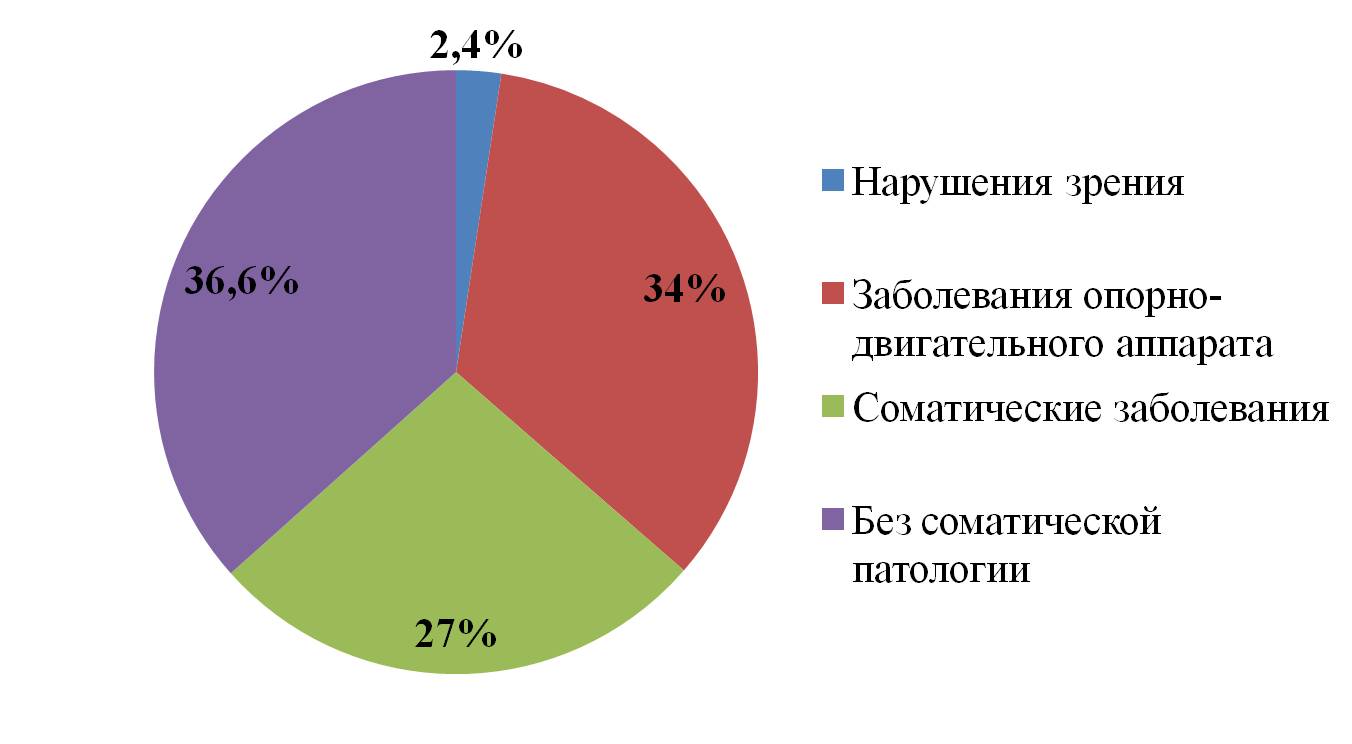 План воспитательной работына 2017-2018 учебный год.МБОУ Бурановская СОШ работает по 7  направлениям:Семейное воспитание:Основная цель: формирование таких качеств личности, которые помогут достойно преодолеть трудности и преграды, встречающиеся на жизненном пути. Развитие интеллекта и творческих способностей, первичного опыта трудовой деятельности, нравственное и эстетическое формирование, эмоциональная культура и физическое здоровье детей, их счастье – все это зависит от семьи, от родителей, и все это составляет задачи семейного воспитания.Учебно-познавательное направление:Основная цель: подготовка школьника к жизни через развитие его духовных качеств развитие духовных потребностей на основе добровольного выбора, содействие интеллектуальному развитию школьника;1. Проводятся и беседы, связанные с проблемами обеспечения безопасности жизни, с проблемами  антиалкогольной и антинаркотической пропаганды; беседы, направленные на формирование навыков здорового образа жизни, толерантности.2. Мероприятия по профилактики правонарушений (беседы с инспектором ОДН, работа с социальным педагогом, индивидуальная работа классного руководителя с ребенком и семьей работа совета по профилактики)3. Работа творческих объединений.Культурно- просветительское направление: Основная цель: способствовать развитию социально-активной личности, способной к самореализации и успешной адаптации в современных условиях жизни через включение в творческую, общественную и социально-значимую деятельность.1. Формирование коллектива, как референтной группы с положительной установкой.2. Формирование гражданско-патриотической позиции возможностями детского коллектива. Воспитание любви к малой и большой Родине каждого ребенка.3. Создание условий для раскрытия творческого потенциала каждого ребенка.4. Развитие способности к эмпатическому взаимодействию детей.5. Выявление уровня организаторских способностей детей и лидерских качеств.6. Обучать лучшей жизни путем включения в лучшие отношения.7. Самоорганизация, самостоятельность, самовоспитание, самоуправление, самоанализ.8. Отношения с взрослыми на основе сотрудничества по улучшению своей и окружающей жизни.9. Принцип добровольности во всем с опорой на интересы и желания детей.Общественно-патриотическое направлениеОсновная цель: воспитать гражданина –патриота, формировать интерес к событиям в общественной жизни 1. Взаимодействие с ветеранскими организациями округа, города;2. Взаимодействие с ветеранской организацией участников локальных воин.Физкультурно-оздоровительное направлениеОсновная цель: формировать у учащихся потребности в здоровом образе жизни. Одно из важных направлений в воспитательной работе по-прежнему остается формирование стремления к здоровому образу жизни, осознание здоровья, как одной из главных жизненных ценностей.Трудовое направлениеОсновная цель: формирование позитивного отношения к труду.Профилактическая работаОсновная цель: профилактика правонарушений, бродяжничества, наркотизма, повышения правовой культуры несовершеннолетних в школе1. Занятость обучающихся  во внеурочное время в объединения ДО формирующие ЗОЖ;2. Проведение классных часов;3. На предметных уроках: ОБЖ, обществознание, история, химия, биология;4. Проведение игровых программ, конкурсы сочинений, диспутов, дискуссий кинолекториев,5. Проведение встреч и бесед с специалистами. Классные руководители: Главное в работе педагогов это физическое здоровье учащихся, поскольку именно от качества здоровья зависят успехи в учебе и уровень его общего развития. Для обеспечения нормального физического здоровья школьников классные руководители привлекают к этой деятельности преподавателей физической культуры, родителей, личным примером. На высоком уровне поставлена внешкольная работа по физическому воспитанию Уроки физической культуры не удовлетворяют суточную потребность детей в движениях. Поэтому большое внимание уделяется организации и проведению спортивно-оздоровительных мероприятий в вечернее время, в каникулы, в программе дней здоровья. В школе работают несколько секций, где занимаются не только сборные команды, но любой ученик школы, если у него есть свободное время. Стараемся привлекать детей из группы социального риска.          От ДЮСШ Калманского района педагогом ведется 6 часов лыжной подготовки. Есть успехи: за последние 2 года появились спортсмены-разрядники.      Учащиеся нашей школы принимают участие во всех районных соревнованиях и становятся победителями и призерами, являются активными участниками массовых краевых соревнований: эстафета на приз газеты «Алтайская, правда», лыжня России, лыжный фестиваль, краевая Олимпиада.                    Деятельность учителя - предметника позволила решить в школе следующие вопросы и получить такие результаты:В школе работают секции по таким видам спорта как баскетбол, волейбол, легкая атлетика, лыжная подготовка;выступления сборных команд по всем видам спорта на высоком уровне – победители и призеры;Увеличилось число детей, занимающихся в секциях при школе, в ДЮСШ;Улучшаются процентные показатели участия школьников в общешкольных спортивных мероприятиях;Выпускники-юноши выполняют программные требования к уровню физической подготовленности в основном на «4» и «5»; процент качества обучения составил более 90%;На высоком организационно-методическом уровне проводятся уроки, массовые спортивно-оздоровительные мероприятия и соревнования;В выходные дни организован бесплатный прокат лыж для всех желающих.       Физическое воспитание является основным из важных средств формирования всесторонне развитого человека, гармонически сочетающего в себе духовное богатство и физическое совершенство. Занятия делают ребят сильными, ловкими, выносливыми, смелыми, отвлекают от вредных привычек.        Во внеурочной деятельности в школе создано объединение культурно-просветительского направления: «Волшебный пластилин», «Во круг меня мир»; спортивные секции по легкой атлетике, игровым видам спорта, лыжам. Работа объединений распределена в течение всей рабочей недели. Разнообразие объединений определяется интересами и потребностями учащихся. Некоторые объединения существовали уже в нашей школе и на данный момент были реорганизованы. Например, объединение «Роза ветров», «Патриотический клуб». Многие учащиеся, которые посещали это объединение, закончили школу. Но объединение зарекомендовало себя как одно из востребованных. В школе много детей с прекрасными творческими способностями, которые они могут развить в данных объединениях.           Одним из направлений нашей работы является семейное воспитание. И в этом направлении ведется работа, но в последние годы она является не совсем действенной. Родители среднего и старшего звена стали чаще  посещать школу, но некоторые  появляются только по письменному сообщению и то с большой неохотой. Поэтому в следующем учебном году необходимо приоритетным направлением взять семейное воспитание. Обратить большое внимание на воспитательный потенциал семьи. Именно в этих рамках рассматривать свое взаимодействие с родителями. В этом направлении в этом учебном году для родителей  создан стенд  в котором были помещены сведения: телефоны служб, в которые родители могут обратиться в случаи необходимости, памятки, ценные сведения. В каждом классе необходимо создать уголок для родителей  для просвещения: сведения о воспитательной концепции школы, о целях и задачах личностного развития школьников в данный период, о текущих делах.          На базе школы создан отряд волонтёров «Русский орден», в который по собственному желанию записалось 16 ребят в возрасте от 14 лет. Члены отряда неоднократно помогали ДК с. Бураново разгружать уголь, престарелым жителям села расчищали снег, складывали дрова, помогали в посадке картофеля.ОРГАНИЗАЦИЯ ВНУТРИШКОЛЬНОЙ ЖИЗНИ.ТАБЛИЦА ВЗАИМОДЕЙСТВИЯ.Детская экологическая организация«Роза ветров»Детско-юношеский                 Воспитательная                      Классные руководители           Центр                                   работа в школеДополнительное образование      Библиотека                         Центр социальной помощи       Огромная масса учащихся влилась в новую систему общественных и межличностных отношений в условиях рынка. Произошла переориентация целей и ценностей. Поэтому важно разобраться и сориентироваться в задачах воспитания. Необходимо выявить проблему в воспитании и пытаться в ней разобраться. Главная ценность для учащихся это здоровье. Исследование показало, что учащиеся начинают пить и курить еще в возрасте, когда родители должны уделять детям большое внимание. Семья сегодня испытывает дефицит компетентности по вопросам формирования позитивных социальных, в том числе профилактических установок по взаимодействию со специалистами при необходимости консультативной психолого-педагогической, медицинской и социально-правовой помощи. Если родители вовремя среагируют, то можно ожидать прекращения употребления детьми табака и спиртного. На внутришкольном контроле состоят 3 семьи социального риска.            В этом учебном году с этими семьями планруется провести более частые встречи, чтобы напомнить родителям об их родительских обязанностях.  Все семьи, состоящие на внутришкольном контроле малообеспеченные. Дети в этих семьях отличаются тем, что они больше подвержены риску приобщения к алкоголю, у детей страдают волевые качества, их привлекают уличные компании. Продолжить проводить профилактические беседы, приглашать на беседы с психологом, посещать семьи на дому с целью проверки соблюдения родителями родительских обязанностей, социальных норм и правил.          В прошлом учебном году силами педагогов и учащихся были оформлены следующие объекты школы: «Уголки по профориентации», «Уголок для родителей».         В начале учебного года ребята вошли в красивую, отремонтированную школу. Так, как в нашей школе на начало учебного года 143 учащихся, то было не сложно сохранять школьную мебель и оборудование. В этом учебном году мы планируем проводить  работу по всем направлениям.       Воспитательная система нашей школы складывается постепенно. Конкретно планируем, деятельность школьного коллектива рассчитано на несколько лет вперед, а также на год, на четверть, на неделю.Владеем информацией обо всех участниках воспитательного процесса, об уровне их отношений , о физическом, нравственном, умственном развитии детей, профессиональном уровне работников школы, культурно-образовательном и нравственном уровне родителей, о степени комфортности всех пребывающих в школе.Осуществляем систематический контроль над результативностью деятельности всех участников воспитательного процесса с целью коррекции и достижения наилучших результатов.Все учащиеся нашей школы разбиты на возрастные группы.1 группа (1-5 классы, дети 7-11 лет)2 группа (6-8 классы, дети 11-14 лет)3 группа (9-11 классы, дети 15-17 лет)Каждую из трех групп возглавляет заместитель директора по воспитательной работе. Его первыми помощниками являются классные руководители, старосты, члены Совета молодежи, члены родительского комитета.        ДЭО «Роза ветров» в начале года совместно с заместителем директора по воспитательной работе  разрабатывают план мероприятий на текущий год, осуществляют их проведение совместно с ребятами из организации, собираются один раз в неделю на планерку, обсуждают текущие вопросы. Корректируют план работы при необходимости.     В молодежный совет входят учащиеся третьей группы. Это учащиеся, которым доверяют старшеклассники, ценят их как своих лидеров, хотят брать с них пример. В начале учебного года Совет молодежи разрабатывает план мероприятий совместно с заместителем директора по воспитательной работе, назначает ответственных за их проведение, осуществляет проведение общешкольных мероприятий совместно с классным руководителем. Проводят акции по воспитанию здорового образа жизни «Меняем сигареты на конфеты» и другие, участвуют в  выставке по профилактике наркомании «Жизнь без наркотиков», участвуют в школьных, районных и краевых спортивных соревнованиях по волейболу, баскетболу, лыжам, активные помощники в работе сельского клуба.                                                      Совет молодежи ДЮЦ                      Сельский клуб             школьные              районные                                                                    мероприятия        мероприятия       Родительский комитет – активно участвует в делах школы, помогает классному руководителю осуществлять различного рода мероприятия, оказывает помощь администрации школы, участвует в охране жизни и здоровья детей, принимает участие в работе по профилактике нарушений и безнадзорности, оказывает помощь в проведении общешкольных мероприятиях.                         Приоритетные направления работы школы:Обучение всех учащихся на уровне их возможности и способности при помощи уровневой дифференциации (учет особенностей школьников, обучение их в удобном для них темпе на доступном уровне требований и сложности учебного материала.)Повышение учебной мотивации и развитие познавательных интересов учащихся.  Формирование личностных качеств учащихся: самостоятельности, ответственности за свои действия, трудолюбие, творчества, адекватной самооценки.Совершенствование системы работы школы, направленное на сохранение и укрепление здоровья учащихся, и развитие навыков здорового образа жизни.                                            Задачи:Работа по реализации национального проекта образования.Создание условий для хранения и укрепление здоровья детейПродолжение внеклассной работы по предметам, развитие системы дополнительного образования детей, направленного на удовлетворения запросов учащихся и их родителейПродолжение работы над сохранением комфортности в условиях обучения  учащихся  1 и 5 классов.Укрепление материально-технической базы школы.Класс Наименование учебных, факультативных, элективных курсов  Количество часов 5Учебный курс «Обществознание»  1Класс Наименование учебных, факультативных, элективных курсов  Количество часов 9 Подготовка  к сдаче ОГЭ по обществознанию0,5 9 Подготовка  к сдаче ГИА по физике0,59 Обобщение знаний по химии за курс основной школы0,59 Обобщение знаний по биологии за курс основной школы0,5 Класс Наименование элективных курсов  Количество часов 10 Русское правописание: орфография и пунктуация0,5 10 Табличные вычисления на компьютере в Excel0,510 Практикум решения физических задач0,510 Решение расчетных задач по химии0,510 Основы экологии0,5 11Русское правописание: орфография и пунктуация1,5 11Система подготовки к ЕГЭ по математике111История России с древних времен до начала 21 века0,511Подготовка к сдаче ЕГЭ по обществознанию1Химия в задачах и упражнениях0,5Решение задач по генетике0,5Предметные области Учебные предметы Количество часов в неделю Количество часов в неделю Количество часов в неделю Количество часов в неделю Всего Предметные области Учебные предметы I II III IV Всего 1 2 3 4 5 6 7Обязательная часть Русский язык и литературное чтение Русский язык 51 52 53 5 20 Русский язык и литературное чтение Литературное чтение 4 4 4 315Иностранный язык Иностранный язык (немецкий) - 2 2 2 6 Математика и информатика  Математика 4 4 4 4 16 Обществознание и естествознание (окружающий мир) Окружающий мир 2 2 2 2 8 Основы религиозных культур и светской этики ОРКСЭ - --1 1 Искусство Музыка 1 1 1 1 4 Искусство Изобразительное искусство 1 1 1 1 4 Технология Технология 1 1 1 1 4 Физическая культура Физическая культура 3 3 3 3 12 Итого  21 23 23 2390Часть, формируемая участниками образовательных отношений Часть, формируемая участниками образовательных отношений Всего 21 23 23 2390Максимально допустимая недельная нагрузка (1-4 класс – 5 – дневная) 21 23 23 2390Предметные области Учебные предметы Количество часов в неделю Количество часов в неделю часы Предметные области Учебные предметы V VI Всего 1 2 3 4 5 Обязательная часть  Русский язык и литература Русский язык 5 6 11Русский язык и литература Литература 3 3 6Иностранные языки Иностранный  язык (Немецкий)  3 3 6Математика и информатика  Математика 5 5 10 Математика и информатика  Алгебра - - -Математика и информатика  Геометрия - - -Математика и информатика  Информатика - - - Общественно-научные предметы История России - 2 4Общественно-научные предметы Всеобщая история 2 2 4Общественно-научные предметы Обществознание - 1 1Общественно-научные предметы География 1 1 2Основы духовно-нравственной культуры народов России Основы духовно-нравственной культуры народов России2  ---Естественно-научные предметы Физика - - -Естественно-научные предметы Биология 1 1 2Искусство Музыка 1 1 2Искусство Изобразительное искусство 1 1 2Технология Технология 2 2 4 Физическая культура и Основы безопасности жизнедеятельности Физическая культура 31 33 6 Итого  27 29 86 Часть, формируемая участниками образовательных отношений Учебный курс «Обществознание» 1 - 1Всего 28 2957  Максимально допустимая недельная нагрузка (5 -6 классы - 5 –дневная неделя) 28 2957Учебные предметыУчебные предметыКоличество часов в неделюКоличество часов в неделюКоличество часов в неделюКоличество часов в неделюВсегоУчебные предметыУчебные предметыVIIVIIIIXВсего112    3      4      5Русский языкРусский язык513210ЛитератураЛитература2237Иностранный язык (немецкий)Иностранный язык (немецкий)3339МатематикаМатематика55515Информатика и ИКТИнформатика и ИКТ123История История 22327Обществознание (включая экономику и право)Обществознание (включая экономику и право)1113География География 2226Физика Физика 2226Химия Химия 224Биология Биология 2226ИскусствоИзобразительное искусство1114ИскусствоМузыка1114Технология Технология 213Основы безопасности жизнедеятельностиОсновы безопасности жизнедеятельности11Физическая культураФизическая культура3339ИТОГОИТОГО31313193Компонент образовательного учрежденияКомпонент образовательного учрежденияПредпрофильная подготовкаЭлективные учебные курсыПредпрофильная подготовкаЭлективные учебные курсы«Подготовка к сдаче ОГЭ по обществознанию»«Подготовка к сдаче ОГЭ по обществознанию»--0,50,5 «Подготовка к ГИА по физике» «Подготовка к ГИА по физике»--0,50,5 «Обобщение знаний по химии за курс основной школы» «Обобщение знаний по химии за курс основной школы»--0,50,5 «Обобщение знаний по биологии за курс основной школы» «Обобщение знаний по биологии за курс основной школы»--0,50,5«Я учусь выбирать»«Я учусь выбирать»----ВСЕГОВСЕГО31313395Предельно допустимая аудиторная учебная нагрузка при 5-дневной неделеПредельно допустимая аудиторная учебная нагрузка при 5-дневной неделе32333398Учебные предметыЧисло учебных часов в неделюЧисло учебных часов в неделю Число учебных часов в неделю за два года Учебные предметыXXI Число учебных часов в неделю за два года  Базовые учебные предметы Базовые учебные предметы Базовые учебные предметы Базовые учебные предметыРусский язык112Литература336Иностранный язык336Математика448Информатика и ИКТ 112История 224Обществознание (включая экономику и право)224География 112Физика 224Химия 112Биология 112Мировая художественная культура112Технология 112Основы безопасности жизнедеятельности112Физическая культура336ИТОГО272754Компонент образовательного учрежденияЭлективные учебные предметыКомпонент образовательного учрежденияЭлективные учебные предметыКомпонент образовательного учрежденияЭлективные учебные предметыКомпонент образовательного учрежденияЭлективные учебные предметыРусское правописание: орфография и пунктуация0,51,52Система подготовки к ЕГЭ по математике11История России с древних времен до начала 21 века0,50,5Подготовка к сдаче ЕГЭ по обществознанию11Табличные вычисления на компьютере в Excel0,50,5Практикум решения физических задач0,50,5Решение расчетных задач по химии0,50,5Химия в задачах и упражнениях0,50,5 Основы экологии0,50,5Решение задач по генетике0,50,5ВСЕГО29,53261,5Предельно допустимая аудиторная учебная нагрузка при 5-дневной неделе343468Предметные области Учебные предметы Количество часов в неделю Количество часов в неделю Количество часов в неделю Количество часов в неделю Всего Предметные области Учебные предметы I II III IV Всего 1 2 3 4 5 6 7 Обязательная часть Русский язык и литературное чтение Русский язык и  Литературное чтение 3,5 3 3 3 12,5 Иностранный язык Иностранный язык (английский язык) - 0,5 0,5 0,5 1,5 Математика и информатика  Математика 3 3 3 3 12 Обществознание и естествознание (окружающий мир) Окружающий мир 0,5 0,5 0,5 - 1,5 Основы религиозных культур и светской этики Основы религиозных культур и светской этики - - - 0,5 0,5 Искусство Музыка, Изобразительное искусство ( в том числе теоретические основы) 0,5 0,5 0,5 0,5 2 Технология Технология Физическая культура 0,5 0,5 0,5 0,5 2 Физическая культура Технология Физическая культура 0,5 0,5 0,5 0,5 2 Итого  8 8 8 8 32 Предметные области Учебные предметы Количество часов в неделю Количество часов в неделю часы часы Предметные области Учебные предметы V VI VI Всего Всего 1 2 3 4 4 5 5 Обязательная частьОбязательная частьОбязательная частьОбязательная частьОбязательная частьОбязательная частьРусский язык и литература Русский язык 3 3 3 6 6 Русский язык и литература Литература 1 1 1 22Иностранные языки Иностранный язык (английский) 0,5 0,5 0,5 1 1 Математика и информатика  Математика 3 3 3 6 6 Математика и информатика  Алгебра - - - --Математика и информатика  Геометрия - - - --Математика и информатика  Информатика - - - - - Основы духовно-нравственной культуры народов России Основы духовно-нравственной культуры народов России1  -- -  - -Общественно-научные предметы История России Всеобщая история - 0,5 0,5 1 1 Общественно-научные предметы История России Всеобщая история 0,5 0,5 0,5 1 1 Обществознание - 0,5 0,5География 0,5 0,5 1 Естественно-научные предметы Физика - - - Естественно-научные предметы Биология 0,5 0,25 0,75 Искусство Музыка - - - Искусство Изобразительное искусство 0,5 0,25 0,75 Технология Технология 0,25 0,25 0,5Физическая культура и Основы безопасности жизнедеятельности Физическая культура 0,25 0,25 0,5 Итого  10 10 20Учебные предметы Количество часов в неделю Количество часов в неделю Учебные предметы VIIVIII IX 1 234Русский язык   1,5 1,5 1,5 Литература 1 1 1 Иностранный язык (немецкий язык) 1 1 1 Математика  2,5 2,5 2,5 Информатика и ИКТ -0,5 0,5 История 0.751 1 Обществознание  (включая экономику и право) 0,5 0,5 0,5 География 0,5 0,5 0,5 Физика 0,5 0,5 0,5 Химия 0,5 0,5 0,5 Биология 0,5 0,5 0,5 Искусство (изо, музыка) 0,25 0,25 0,5 ОБЖ Физическая культура  Технология  Элективный курс 0,25 0,25 0,25 0,25 0,250,25 0,25 ИТОГО 1011 11 Учебные предметы Количество часов в неделю Количество часов в неделю Учебные предметы X XI 1 2 3Русский язык  1 1 Литература 1,5 1,5 Иностранный язык (немецкий язык) 1 1 Математика   2,5 2,5 Информатика и ИКТ 0,5 0,5 История 1 1 Обществознание  (включая экономику и право) 0,5 0,5 География 0,5 0,5 Физика 1 1 Химия 1 1 Биология 0,5 0,5 ОБЖ, Физическая культура  0,25 0,25 0,25 0,25 Элективные учебные курсы 0,5 0,5 ИТОГО 12 12 Начало работы830 1 урок900 – 940перемена 10 мин.перемена 10 мин.2 урок950 – 1030 перемена 20 мин., питание учащихся 1 – 5 классовперемена 20 мин., питание учащихся 1 – 5 классов3 урок1050 – 1130  перемена 20 мин., питание учащихся 6 – 11 классовперемена 20 мин., питание учащихся 6 – 11 классов4 урок1150 – 1230  перемена 10 мин.перемена 10 мин.5 урок1240 – 1320перемена 10 мин.перемена 10 мин.6 урок1330  – 1410перемена 10 мин.перемена 10 мин.7 урок1420  – 1500перемена 10 мин.перемена 10 мин.Работа кружков1500 – 1900Высшее педагогическоеНезаконченное высшееСредне специальное11221-56-1011-1516-2021-30Свыше 30510081С высшей категориейС первой категорией Соответствие должности271 руководительЗначок «Отличник народного просвещения»Почетная грамота краевого значенияПочетная грамота районного значенияПочетная грамота Министерства образования11022014-2015 уч. год2015-2016 уч. год2016-2017уч. год60 %80 %100%Учебный годКол-во учащихсяЗакончили на «4» и «5»ОтличникиС одной «4»С одной «3»Оставлено на второй годМедалисты2012-1311940636                 Учебный год2012-13В начальной школе59Окончило начальную школу на «5»3В основной школе (5-9 классы)45Получили аттестат особого образцаВ средней школе (10-11 классы)15Окончили школу с медалью Предмет Учебный годСдавали5432Качество знанийРусский язык 2016-201710-25-28,6математика 2016-201710232-71,4Физика ГИА -9 2016-20171Технология корр.програм.2016-20171Предмет 2013Качество/балРусский язык7               51,57математика735,43Литература 166биология148химия-обществознание451,57физика150география-Предметы ГодIIIIIIУчителя, подготовившие, призеров География 2012-13--1Таскин С.М.Русский язык2012-13-11Вяткина Н.А.Физика 2012-13--1Кениг В.В.№п\пНазвание мероприятияВремя проведенияВыпуск молодежной газеты «Простые истины»Сентябрь-майРайонная интеллектуальная игра «Одиссея разума»30.10.2017Районный этап краевого конкурса декоративно-прикладного и изобразительного творчества «Рождественская звезда»Ноябрь-декабрьРайонный сбор активистов детского движения «Лидеры Алтая»18 ноябряРайонный конкурс детского творчества «Ростки талантов»Ноябрь-декабрьРайонный конкурс на лучший информационный продукт «Голосуют молодые»февральРайонный конкурс детского рисунка «Радуга профессий»МартТематический детско-юношеский конкурс «Пожарная ярмарка»Март Выставка детского декоративно-прикладного творчества «Сибириада»АпрельРайонный детский конкурс талантов «Фейерверк талантов» Апрель Проведение молодежных акций:«Внимание! Здоровье»«Меняем конфетку на сигаретку!»«Движение к уважению»«Должен знать» (посвященному всемирному дню памят умерших от СПИДа и др.)Апрель, май, август, декабрьДень славянской письменности «От глиняной таблички к печатной страничке!»Май Участие в гражданско-патриотических акциях «Георгиевская ленточка», «Свеча памяти», «Бессмертный полк»  др.Май Районный конкурс добровольческих отрядов «Юные добровольцы»Май День памяти и скорби. Митинг, памятные мероприятия «Мы подвиг ваш и память чтм»22 июняIV-V районный смотр-конкурс «Созвездие талантов»Июнь День Государственного флага Российской ФедерацииАвгуст критерии2017-2018 годВсего уч-ся144Члены организации15Орган самоуправления7критерии2017-2018 годВсего уч-ся144Члены организации15Орган самоуправления2критерии2017-2018 годВсего уч-ся144Члены организации15Орган самоуправления5критерии2017-2018 годВсего уч-ся144Члены организации22Орган самоуправления2критерии2017-2018 годВсего уч-ся144Члены организации19Орган самоуправления7годВсего учащихсяКоличество объединенийКоличество учащихся%2017 -201814458659,8%№ классаФИО классного руководителя 3.Околелова М.В.4.Кукарцева И.И.5. Махаева Д.Ф.6.Таскин С.М.7.Римян Л.А.8.Пкина Н.А.9.Таскна В.В.10.Макаревская Т.Е.11.Лопатна М.Н.12.Опарина О.Ю. доп.обр14.Кениг В.В. доп. обр.                       учреждениеФорма сотрудничестваТеатральная студия «Яркий луч»БиблиотекаДЮЦПроведение фестивалей, «Сбор - Лидер», «Слет детских и подростковых организаций», выставка детского творчества.                        Фамилия                        Список учащихсяЛобановыЛобанов Ярослав, ГКП; Лобанова Снежана, 1 классТупиковыТупикова Мария,8 классБрусликовыБруслков Евгений, 11 класс